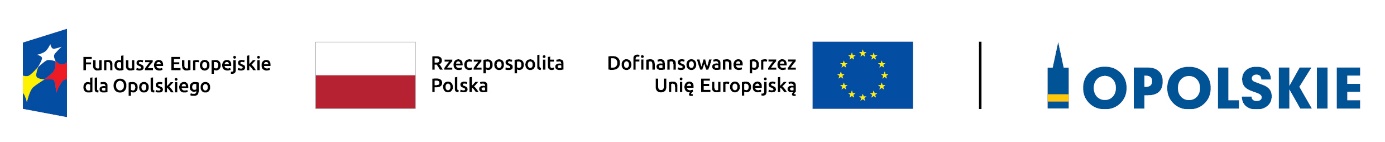 Informacja o składzie Komisji Oceny Projektów (KOP) oceniającej projekty 
w ramach działania 4.1 Infrastruktura drogowa FEO 2021-2027 III nabórŹródło: opracowanie własne na podstawie Protokołów z prac komisji oceny projektów.Lp.Imię i nazwiskoFunkcjaBarbara ButyńskaPrzewodnicząca KOP (pracownik IZ)Grzegorz FedynyszynSekretarz KOP, członek KOP oceniający w ramach 
kryteriów formalnych (pracownik IZ)Ewelina Pikułaczłonek KOP oceniający w ramach 
kryteriów formalnych (pracownik IZ)Anna Pochwała-Staszczyszynczłonek KOP oceniający w ramach 
kryteriów formalnych (pracownik IZ)Krzysztof BadoraCzłonek KOP oceniający w ramach 
kryteriów środowiskowych (ekspert)Adam RakCzłonek zespołu oceniającego w ramach kryteriów merytorycznych oraz w zakresie analizy ekonomiczno-finansowej (ekspert)Grzegorz SosnowskiCzłonek zespołu oceniającego w ramach kryteriów merytorycznych oraz w zakresie analizy ekonomiczno-finansowej (ekspert)